Unit 5 Lesson 1: Reviewing Exponents1 Reviewing Exponents (Warm up)Student Task StatementComplete the table.2 Saving MoneyStudent Task StatementClare has a summer job. She wants to save money to spend on the family vacation at the end of summer. She is going to save $5 per week for each of the 10 weeks she is working.Tyler also has a summer job and he, too, would like to save money to spend on the family vacation. He is going to start by saving $2 the first and second weeks and double the amount he saves each of the other weeks he is working ($4 the third week, $8 the fourth week, and so on).Complete the table showing how much money each of them will have at the end of each week for the 10 weeks.3 Identifying Equivalent ExpressionsStudent Task StatementChoose an expression from List A and match it with an equivalent expression from List B and from List C.For each match that you find, explain to your partner how you know it’s a match.For each match that your partner finds, listen carefully to their explanation. If you disagree, discuss your thinking and work to reach an agreement.Switch roles so that your partner chooses a different expression from List A and matches it with an equivalent expression from List B and from List C.List AList BList C185127291,000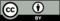 © CC BY 2019 by Illustrative Mathematics®expanded formexponential formweek1234   5   6   7   8   9   10 Clare51015Tyler248